Bliss School District #234Bell Schedule 2018-2019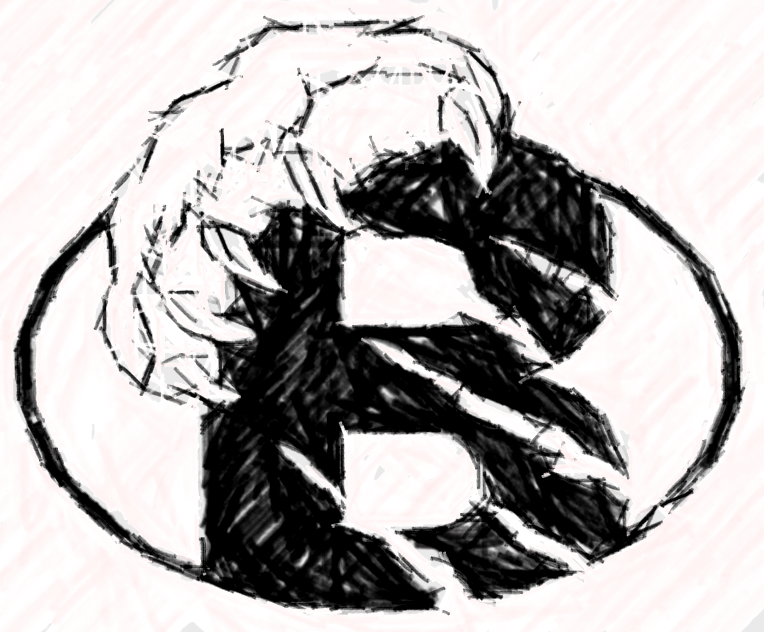 SECONDARY SCHEDULESECONDARY SCHEDULESECONDARY SCHEDULEFIRST BELL7:50FIRST PERIOD7:558:55SECOND PERIOD8:589:58THIRD PERIOD10:0411:01FOURTH PERIOD11:0412:04LUNCH12:0412:29FIFTH PERIOD12:311:31SIXTH PERIOD1:342:34SEVENTH PERIOD2:373:37ELEMENTARY SCHEDULEELEMENTARY SCHEDULEELEMENTARY SCHEDULEELEMENTARY SCHEDULEFIRST BELL/TARDY8:058:108:10AM RECESS10:0010:1510:15K-6 LUNCH11:2012:10PM RECESS2:002:15DISMISSAL3:30LUNCH SCHEDULELUNCH SCHEDULEK-511:20GRADES 6-812:00HIGH SCHOOL12:04